2020 年加州大学洛杉矶分校暑期在线强化学分课程项目简介2020年新冠疫情全球蔓延， UCLA结合自身教学实践及时转变授课方式将传统的线下暑期学术强化课程转到线上教学，从而更好的为广大国际学生提供优质的名校课程学习机会，提升同学们的专业背景和水准，为之后申研就业增加助力。加州大学洛杉矶分校（下简称UCLA）暑期在线强化课程项目为广大学生在暑假期间提供3周、6周和9周专业课程学习。学生可以通过网络在线的形式在世界顶级名校UCLA学习政治、经济、电影、传媒、心理学等课程。项目结束后，UCLA提供官方正式成绩单及相应学分，所获专业学分可根据中国高校相关规定转回到学生各自母校。UCLA和SAF联手为参与项目的同学提供形式多样的线上文化交流活动。SAF 做为 UCLA 暑期学术项目的官方合作伙伴，自 2012 年以来已经协助 1000 余名中国学生赴 UCLA 进行暑期专业课程学习。近些年项目成功运行的基础上，SAF顺应疫情发展的特殊形势，保持和海外大学的密切合作和沟通，继续开展2020 年UCLA 暑期在线强化课程项目为广大中国学生提供海外课程学习和专业提升的机会。一、项目介绍海外大学简介         加州大学洛杉矶分校是美国乃至全世界最好的公立研究型大学之一，全美公立大学排名第一。学校位于美国加州洛杉矶市，是美国西海岸最富盛名的著名城市，知名度仅次于纽约，地理位置极佳。UCLA 拥有人文社科学院及 11 个专业学院，在校生达 40000 名，是加州系统中最大的学校，也是最具竞争力的学校之一。UCLA 的图书馆系统是美国排名前十的最好的图书馆之一。先后有 16 位教授和毕业生获得诺贝尔奖。每年都有来自世界各地及全美各州的学生参加到该校的暑期交流项目中，是备受学生欢迎和喜爱的美国公立名校之一。项目内容及优势学生将作为 UCLA 全日制学生注册，从师于世界顶级学者，与美国当地及其他国际学生一起在线进行专业课学习；此项目为在线强化课程学习，使学生可以在3周内完成一个10周的完整课程或者9周内完成一个学年的完整课程，每个session最低修读 4个学分课程。项目完成后，学生可获得 UCLA 提供的官方正式成绩单，并有机会获得任课老师的推荐信；项目时间灵活。UCLA 暑期在线强化课程项目分为 3个 Intensive 学习时间，包括 3周、6周、9 周学习时长方便学生根据自己的情况进行选择。课程为录播课程，方便学生按照自己的时间安排进行学习；申请条件灵活，可接收大学英语六级成绩，ITEP成绩，方便还未参加托福、雅思考试的同学或者因为疫情耽误了托福、雅思考试的同学们；在线课程参与方式简单，体验感强。UCLA将以课程为单位组建讨论组，以方便学生之间加强文化交流和学术讨论，增进学生参与在线课程的体验感和融入程度；独家在线新生培训。UCLA给SAF的学生提供独家的在线新生培训，另外UCLA老师和SAF联袂为学生提供丰富多彩的“云”文化交流活动，如在线语言伙伴或在线文化讲座等。学习交流成本降低。学生无需办理赴美签证，无需承担海外学习交流的住宿、保险、生活费，总体来说降低了海外学习交流的成本，减轻了家庭的经济负担。SAF是UCLA Summer的官方合作伙伴，为学生提供从咨询、申请、在线课程注册、在线课程支持等全程完善的服务，妥善解决学生和家长的后顾之忧。暑期在线强化课程内容：学生可以在以下课程中选择合适的课程进行选择。课程覆盖经济、政治、心理学、社会学、电影电视、传播传媒类专业，每门课程4个学分。每个Session只允许学生学习一门课，以保证学习质量。注：学生需满足课程规定的先修要求，方能注册课程。项目费用 SAF 项目费用：1851美元（基于4学分专业课程）以上项目费用包括UCLA学杂费（基于4学分专业课程的学费、其他必收杂费，包括国际学生服务费、注册费、课程材料费等）、SAF服务管理费（SAF 美国工作人员、中国工作人员将为同学们提供项目咨询、项目申请、课程注册、在线课程支持、成绩单寄送等各项服务）。若实际修读学分超过4学分，则需按照UCLA的学费标准（$360美元/学分）补交超出部分的学分费用。以上费用为 2020 年 UCLA 暑期在线强化课程项目， SAF 保留在特殊情况下调整费用的权利。二、申请流程报名条件：全日制在读本科生及研究生；GPA：3.0/4.0英语要求：iTEP: 5 / Duolingo: 105 / 托福IBT: 80 / 雅思: 6.5 / 大学英语四级CET-4: 493 / 大学英语六级CET-6: 450 / 专业英语四级TEM-4: 70 /或同等水平注：英语成绩未达标同学可具体咨询SAF老师了解低英语要求的特殊课程情况。申请截止日期报名流程如需进行校内学分兑换：请按照学校规定的截止时间和流程递交申请给学校。SAF 将在校内报名关闭后联系并指导同学完成后续申请流程。暑期课程能否进行校内课程学分兑换，请详询各国内高校老师。无学分兑换需求，可直接报名：请联系SAF指导老师或填写SAF在线咨询表格（https://sisfbrenderer-100287.campusnet.net/#/renderer/47），SAF 指导老师将和同学具体沟通并指导同学完成申请流程。申请材料：SAF 网申表格中英文在校成绩单各 1 份1 份英语成绩单证明定金 1500 美元注：建议同学提前开具中英文成绩单、确定自己意向课程，以便缩短申请材料准备时间。三、项目咨询XX大学国际合作交流处联系人：XX老师联系电话：SAF北京办公室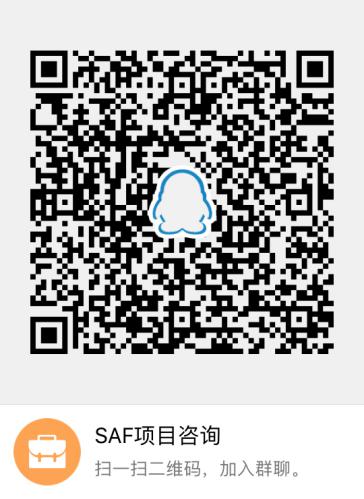 电话: 010-58700881/ 58700833   咨询QQ：1512272501， QQ群：125478542SAF网申报名链接：https://sisfbrenderer-100287.campusnet.net/#/renderer/47邮箱：beijing@safchina.org   SAF官网：www.SAFChina.cn（欢迎关注SAF微信公众号：SAF海外名校交流，浏览更多交流资讯）JUNE 22 – JULY 10JULY 13 – JULY 31AUGUST 3 – AUGUST 21ECON 1:
Principles of EconomicsCOMM 148:
Integrated Marketing CommunicationsCOMM 1A:
Public Speaking for Nonnative SpeakersPOL SCI 40:
Introduction to American PoliticsFILM TV 122E:
Digital CinematographyCOMM 1B:
Learning American English and Culture from MoviesPSYCH 10:
Introductory PsychologyFILM TV 122M:
Film DirectingECON 106F:
FinanceFILM TV 183B:
Producing II: Entertainment EconomicsFILM TV 122D:
Film EditingFILM TV 183C:
Producing III: Marketing, Distribution, and ExhibitionFILM TV 122J:
Disney Then and NowSOCIOL 1:
Introductory SociologyFILM TV 183A:
Producing I - Film and Television Development课程时间申请截止日期Intensive Session 12020年6月22日 – 7月10日2020年6月5日Intensive Session 22020年6月22日 – 7月31日2020年6月26日Intensive Session 32020年8月3日 – 8月21日2020年7月17日